ФАКУЛЬТАТЫЎНЫ ЗАНЯТАКТЭМА. ПРЫСЛОЎЕ ЯК САМАСТОЙНАЯ ЧАСЦІНА МОВЫ(ФАКУЛЬТАТЫЎ “СЛОВА Ў ТЭКСЦЕ”, 7 КЛАС)Мэты: стварыць умовы для паглыблення ў вучняў паняцця аб прыслоўі як часціне мовы, спрыяць засваенню асноўнай граматычнай прыметы прыслоўя – нязменнасці, выпрацоўцы ўмення бачыць прыслоўі ў тэксце, устанаўліваць агульнае граматычнае значэнне, адрозніваць ад іншых часцін мовы, вызначаць сінтаксічную ролю ў сказе, ужываць у вусным і пісьмовым маўленні; спрыяць удасканаленню ўменняў вучняў правільна ставіць пытанні ў словазлучэннях з прыслоўямі і карыстацца такімі словазлучэннямі ў маўленні; спрыяць удасканаленню арфаграфічнай пільнасці вучняў; ствараць умовы для выхавання ў школьнікаў актыўнай жыццёвай пазіцыі ў адносінах да здаровага ладу жыцця, цікавасці да прадмета, уважлівага стаўлення да слова.Абсталяванне: раздатачны матэрыял, табліцы, смайлікі.Лексічная тэма: здаровы лад жыцця.Эпіграф:«Citius, Altius, Fortius» (французскі святар А. Дзідон)«Хутчэй, вышэй, мацней»Арганізацыйны момантНастаўнік: Добры дзень, дарагія сябры! Добрага вам здароўечка! Напэўна, самае частае і добрае пажаданне, з якім чалавек пры сустрэчы звяртаецца да чалавека –гэта пажаданне здароўя. Якія яшчэ словы прывітання пры сусрэчы беларусаў з пажаданнем здароўя вы ведаеце? Давайце прывітаем адзін аднаго! (Будзь здароў, здароў быў, бывайце здаровы, добрага здаровейка, як здароўе).У наш час здароўе асабліва трэба берагчы.Ва ўмовах распаўсюджвання інфекцыйных хвароб гэта стала неабходнасцю. Якія бескантактныя формы прывітання вы ведаеце? Павітайцеся, калі ласка, яшчэ раз. Настаўнік. Яшчэ я вам жадаю плённай працы і поспехаў на сённяшнім занятку!Лексічная хвілінка.Настаўнік: Як вы разумееце слова “здароўе”? Паспрабуйце растлумачыць яго лексічнае значэнне.Параўнайце свае адказы з азначэннямі паняцця ў навуковай літаратуры.Здароўе – правільная, нармалёвая дзейнасць арганізма. (Слоўнік Ожагава)Здароўе – гэта “стан фізічнага, духоўнага і сацыяльнага дабрабыту, а не толькі адсутнасць хвароб і фізічных дэфектаў”.(Статут Сусветнай арганізацыі аховы здароўя)З паняццем “здароўе” цесна звязана і паняцце “здаровы лад жыцця”. Як вы яго разумееце?Здаровы лад жыцця – гэта сістэма звычак і паводзін чалавека, накіраваная на забеспячэнне вызначанага ўзроўню здароўя.Матывацыйная гутарка.Зварот да эпіграфаНастаўнік:Эпіграфам нашага занятку стануць словы “Хутчэй. Вышэй. Мацней”. Паспрабуйце прачытаць гэтыя словы на лацініцы, перакладзіце іх на рускую мову. Што яны абазначаюць? (Алімпійскі дэвіз «Citius, Altius, Fortius» прыдумаў французскі святар А. Дзідон. У ім коратка выкладаецца мэта спорту: быць мужным, бясстрашным, моцным, трывалым не толькі фізічна, але і маральна. ).Ці можам мы выкарыстаць гэтыя словы ў дачыненні нашай работы на занятку?Скажыце, калі ласка, да якой групы слоў у марфалогіі мы можам аднесці названыя лексічныя адзінкі: да назоўнікаў, прыметнікаў, дзеясловаў, займеннікаў?(Вучні тлумачаць, што ні да адной з названых часцін мовы пералічаныя словы аднесці нельга. На гэта ёсць прычыны. Перш за ўсё граматычнае значэнне).Я сцвярджаю, што дадзеныя словы можна аднесці да прыметнікаў. Прывяду прыклад: Брат вышэй ростам, мацней у руках, хутчэй у рухах, хоць і не такі малады. Ці згодны вы са мной? Чаму?(Пры ўтварэнні ступені параўнання прыметнікаў суфіксы –ей-, -эй- не характэрныя для беларускай мовы. Ужыванне такіх формаў прыметнікаў лічыцца адхіленнем ад нормаў літаратурнай мовы)Якую часціну мовы можна паставіць побач з дадзенымі словамі, каб атрымаліся словазлучэнні? На якое пытанне адказваюць словы вышэй, мацней, хутчэй? Што абазначаюць? Як вы лічыце, ад якіх слоў ўтварыліся словы вышэй, мацней, хутчэй? На што ўказваюць суфіксы –эй-, -ей- у словах?Хто здагадаўся, якой часцінай мовы з’яўляюцца дадзеныя словы? Назавіце тэму нашага занятку.Пастаноўка мэт і задачНастаўнік. Давайце звернемся да верша-загадкі:Сваёй я формы не змяняю.Заўсёды я абазначаюПрыметы дзеяння і стану,Як з дзеясловам побач стану, А як з прыметнікам –То гэтаУжо будзе якасці прымета.Па якіх прыкметах вы пазналі часціну мовы?Давайце, карыстаючыся зместам загадкі,  паспрабуем разам скласці план вывучэння тэмы “Прыслоўе”.(У выніку абмеркавання вучні назавуць пункты плана: агульнае значэнне, марфалагічныя прыметы, сінтаксічная роля). План настаўнік запісвае на дошцы і дадае да яго яшчэ два пункты:Агульнае значэнне.Марфалагічныя прыметы.Сінтаксічная роля.Роля прыслоўяў тэксце.Ужыванне прыслоўяў у мове.Расстаўце, калі ласка, насупраць кожнага пункта смайлікі: ведаю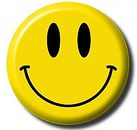 не ведаю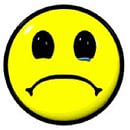 сумняваюся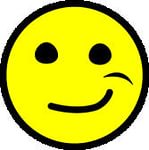 На аснове сваіх ведаў паспрабуйце кожны сфармуляваць для сябе мэты занятку. (Ведаць…( азначэнне прыслоўя, яго прыметы), умець….(знаходзіць прыслоўі ў тэксце), вызначаць…(граматычнае значэнне прыслоўяў і іх сінтаксічную ролю), адрозніваць…(ад іншых часцін мовы), ужываць…(правільна ў маўленні)і інш.)Інфармацыйна-пошукавы этапПрыём “Мазгавы штурм”Настаўнік: Успомніце і запішыце усё, што вы ведаеце пра прыслоўе. Аформіце вашы запісы ў кластар. (Запісы правяраюцца калектыўна, насупраць правільных адказаў ставіцца +, няправільныя абмяркоўваюцца)Назіранне за моўнай з’явай. Заданні па групахНастаўнік: У выніку таго, як вы расставілі смайлікі насупраць кожнага пункта плана, размяркуйцеся, калі ласка, на групы. (1 група – вучні, у якіх смайлікі “не ведаю” або “сумняваюся” пастаўлены над першым ці другім пунктамі плана; 2 група  --над трэцім пунктам; 3 група – усе астатнія).I група.Падбярыце аднакаранёвыя словы да наступных слоў: высока, хутка, моцна. Ці можна ўсе аднакаранёвыя словы аднесці да прыслоўяў? Чаму? Складзіце з прапанаванымі словамі сказы. Вызначце, з якімі словамі яны звязаны, пастаўце да іх пытанні. Сфармулюйце граматычнае значэнне прыслоўя. Паспрабуйце словы праскланяць ці паспрагаць. Ці змяняюцца яны? Ці можна вызначыць у іх канчатак? Якія вы ведаеце нязменныя формы ў беларускай мове?(Вучні тлумачаць, што прыслоўе не змяняецца, г.зн. не можа ні скланяцца, ні спрагацца. Таму не мае формы ліку, склону, асобы. Канчатак па гэтай прычыне адсутнічае, прыслоўе заканчваецца суфіксам. Як нязменная часціна мовы прыслоўе падобна на дзеепрыслоўе і інфінітыў).II група. Знайдзіце ў тэксце прыслоўі і словы, з якімі яны звязаны. На якія пытанні адказваюць прыслоўі? Што яны абазначаюць? Вызначце, якую сінтакчічную ролю ў сказе выконваюць?Упершыню Алімпіяда сабрала сваіх гледачоў у 776 годзе да н. э. Спаборніцтвы атлетаў праходзілі недалёка ад Алімпіі на востраве Пелапанес. Цікавы той факт, што на час гульняў спыняліся абсалютна ўсе войны ў рэгіёне. Старажытная Грэцыя больш тысячагоддзя назірала за гэтым унікальным спартовым відовішчам. Удзельнікамі былі воіны, мужчыны, якія спаборнічалі ў бегу на дыстанцыі каля 192 метраў амаль цалкам аголенымі. З-за гэтага жанчын на трыбуны не пускалі, а таксама ўдзелу ў спаборніцтвах яны не прымалі.З якой часцінай мовы звязана прыслоўе ў словазлучэнні здароўе ледз-ледзь. Што яно абазначае? Якім членам сказа з’яўляецца?III група. Прачытайце тэкст. Высветліце этымалогію слова “прыслоўе”. З якімі словамі спалучаюца прыслоўі? Прывядзіце прыклады. Вызначце, чым адрозніваецца граматычнае значэнне прыслоўя ад іншых часцін мовы.Граматычны тэрмін прыслоўе запазычаны з заходне-славянскіх моў, у якіх, у сваю чаргу, ён калькуе лацінскую назву adverbum (ad—пры, verbum —дзеяслоў, слова). Параўнаем: прислівник —украінская мова,наречие —руская, przуslowie—польская, psislowo —ніжне-лужыцкая, przуslowek — верхне-лужыцкая, prislovi—чэшская, prislovie — славацкая, prislov—славенская. Як бачна, старажытныя рымляне галоўны змест прыслоўя бачылі ў тым, што яно знаходзіцца пры дзеяслове і дае яму разнастайныя характарыстыкі. Але прыслоўе спалучаецца не толькі з дзеясловамі, а і з прыметнікамі, назоўнікамі, прыслоўямі. З назоўнікамі прыслоўі ўжываюцца даволі рэдка, а з прыметнікамі і прыслоўямі спалучаюцца галоўным чынам прыслоўі меры і ступені. Гэта тлумачыцца тым, што прыметнікі  абазначаюць прымету (якасць, уласцівасць  прадметаў), а слова, што яго азначае, можа ўказваць на меру і ступень гэтай якасці або ўласцівасці (вельмі прыгожы букет, незвычайна чыстая вада). Надзвычай ясная, спакойная раніца выдалася  ў гэты дзень (Я.Колас). Асноўная функцыя прыслоўя —абазначаць прымету дзеяння, а асноўная роля прыметніка—абазначаць прымету прадмета: хутка бегчы—хуткі бег, правільна разважаць —правільнае разважанне, прыгожа спяваць—прыгожыя спевы. (З дапаможніка “Факультатыўныя заняткі. Беларуская мова. 7 клас. Слова ў тэксце)Афішыраванне вынікаў. Узаемаацэнка па крытэрыях:Ступень усвядомленнасці вывучанага.Пацвярджэнне тэарэтычных звестак прыкладамі (па магчымасці).Паўната адказу.Фактычная дакладнасць і правільнасць.Лагічнасць маўлення.Настаўнік: Звярнемся да кластара, які вы запаўнялі на пачатку нашага занятку. Дапоўніце кластар новымі ведамі.ФізкультхвілінкаНастаўнік. Я думаю, што пасля плённай працы вы крыху стаміліся. Прыйшоў час адпачыць. Сучасныя вучоныя мяркуюць, што спартыўныя практыкаванні падаўжаюць жыццё. Фізічная нагрузка – найлепшы элексір маладосці. Зараз мы пацвердзім гэта. Станавіцеся на фізкультхвілінку!Робіш зарадку—здароўе ў парадку.Той стане смелым, спрытным, дужым,Хто з год малых са спортам дружыць.Падчас выканання зарадкі прапаную вам заданне: падлічыць, колькі разоў у тэксце фізкультхвілінкі сустрэнецца прыслоўе?Паглядзім налева,Паглядзім направа.А цяпер уперад,А цяпер назад.Зноў налева,Зноў направа. Зноў уперад,Зноў назад.Рукі ўверх падымем дружна І памашам імі хутка.А цяпер апусцім ўнізЗЛЖ –вось наш дэвіз.Дружна пляскаем рукамі.Ціха тупаем нагамі. Каб нам стала весялей, Быццам спрытны верабей,Разам мы паскачам.А цяпер пачнём спачатку.Паўтараем мы зарадку.Інсцэніроўка “Рэцэпт”Урач пытаецца ў вучня, які прыйшоў да яго на прыем:-Добры дзень! На што скардзішся?-Доктар, мне жахліва не здаровіцца. Спераду я думаў, што ў мяне баліць зуб, потым, што высокая тэмпература. А зараз ў мне хутка кружыцца галава, ды яшчэ сэрца шпарка б’ецца. -Як даўно ты сябе гэтак адчуваеш?-О, яшчэ за дзедам шведам!-А ў якім класе ты вучышся?-У сёмым.-А як ты вучышся?-Нармальна. Мяне настаўніца ў пух і прах хваліць.- Так ... Хвароба ў цябе сур'ёзная, у цябе хворая мова. Тут і ўрач не дапаможа. Вылечыцца ты можаш толькі сам. Я даю табе рэцэпт.Урач дае рэцэпт -- падручнік беларускай мовы. Настаўнік: Як вы думаеце, чаму ўрач даў хлопчыку менавіта такі рэцэпт? Якія выпадкі няправільнага ўжывання прыслоўяў вы сустрэлі ў маўленні хлопчыка? Выпраўце іх, калі ласка. Якую ролю адыгрываюць прыслоўі ў нашым маўленні?“Дапоўніце сказ”Настаўнік:Зараз кожны з вас пабудзе ў ролі ўрача. Вам трэба падабраць прыслоўі, каб атрымаліся карысныя парады па захаванні здаровага ладу жыцця.1.Прытрымлівайцеся ЗЛЖ…2.Выконвайце рэжым дня…3. Рабіце ранішнюю зарадку…4. Выконвайце правілы гігіены…5. Закальвайце свой арганізм…5 Харчуйцеся…6. Бывайце на свежым паветры…7. Прымайце ўдзел у спартыўных мерапрыемствах…Словы для даведак: актыўна, паступова, заўсёды, няўхільна, часцей, правільна, якасна, разнастайна, рэгулярна, штодня, абавязкова.Настаўнік: Як вы лічыце, што надаюць вашым выказванням прыслоўі? (Дакладнасць, інфарматыўнасць, ацэнка. Прыслоўе -- памочнік ў перадачы інфармацыі людзям.)Лінгвістычнае паведамленне ў групах зменнага саставуНастаўнік. Працягнем нашу працу, падагулім тое, пра што даведаліся. 1 група ўносіць звесткі пра прыслоўе ў пустую табліцу і на гэтай аснове рыхтуе вуснае паведамленне, 2 група запаўяе табліцу з белымі плямамі, 3 група да тэзісаў падбірае прыклады і дапаўняе вуснае выступленне.Крытэрыі выступлення:Ступень усвядомленнасці вывучанага.Пацвярджэнне тэарэтычных звестак прыкладамі.Паўната адказу.Фактычная дакладнасць і правільнасць.Лагічнасць маўлення.Табл. для 1 групыТабл. для 2 групыТабл. для 3 групыНастаўнік. Ацаніце выступленне таварышаў. Што з таго, што было агучана, вы ўжо ведалі? Што новага даведаліся? Якую інфармацыю можна дадаць у кластар? Практычнае прымяненне ведаў.Індывідуальная працаНастаўнік: Запішыце сказы, устаўляючы прапушчаныя літары і знакі прыпынку, падкрэсліце прыслоўі, ужытыя для сувязі частак складанага сказа, як члены сказа.   	Чалавек датуль здаровы пакуль вяд…е здаровы лад жыц…я. Там дзе няма здароў…я не можа быць і д…ўгалец…я. Як на душы так і на целе. Дзе здароўе там і работа будзе. Усе ведаюць куды прыводзіць чалавека зл…ўжыван…е наркотыкамі. Устаноўлена, што там дзе курэнне было по(у,ў)насцю забаронена кол…касць шкодных часціц не перавышала норму, а значыць, заставалася бя…печным.Лінгвістычны эксперымент. Праца ў парах.Настаўнік. Перад вамі тэкст. У сказы ўставіць прыслоўі, якія падыходзяць па сэнсе. Параўнаць тэксты, якія ў вас атрымаліся.Некалькі стагоддзяў назад, калі тытунь быў толькі завезены з далёкіх краін, у падножжы гары Арарат, што ў Арменіі, жыў адзін старац. Добры і мудры быў гэты чалавек. Яму не спадабалася гэтая расліна, якая ап’яняла чалавека. Старац ўпэўніваў людзей не ўжываць яе. Стары чалавек убачыў, што вакол замежных гандляроў сабраўся вялікі натоўп. Гандляры крычалі: “Боскі ліст – у ім ёсць сродак ад усіх захворванняў!” Падышоў мудрэц да грамады і сказаў: “Гэты боскі ліст прыносіць людзям і іншую карысць: да чалавека, які курыць у хаце, не прыйдзе вор, яго не пакусае сабака, ён не састарыцца”.Гандляры ўсміхнуліся і павярнуліся да старца.--Ты правы, о мудры чалавек, – сказалі яны. – Але адкуль ты ведаеш пра цудоўныя ўласцівасці боскага ліста?Мудрэц адказаў: “Вор не ўвойдзе ў хату курца толькі таму, што будзе ўсю ноч кашляць. Праз некалькі год выкарыстання гэтага боскага ліста (курэння) чалавек страчвае сілы і будзе хадзіць з палкай. А які сабака пакусае чалавека, у руках якога палка? І, нарэшце, ён не састарыцца, таму што памрэ маладым!”Адышлі людзі ад чужаземцаў, задумаліся…Настаўнік.Чаму ў кожнага з вас атрымаўся свой тэкст, які адрозніваецца ад іншых? Якая роля прыслоўяў у тэксце? (Прыслоўі робяць тэкст выразным, узбагачаюць яго. Тэкст з прыслоўямі больш багаты і дакладны).Пра што прымушае задумацца гэтая прытча? (Здароўе ў многім залежыць ад нас саміх)Творчая праца.Настаўнік: Скласці міні-сачыненне на тэму “Табаку курыць - здароўе губіць”. Кожны складае сказ-доказ на вызначаную тэму, каб атрымалася сачыненне-разважанне. Умова: у кожным сказе павінна ўжывацца прыслоўе.Рэфлексійна-ацэначны этапЦі на ўсе пытанні плана занятку далі адказ?Ці ўсё працавала на паглыбленне ведаў?Якія заданні выклікалі цяжкасці?Што рабілі ўдала?Што маглі змяніць у нашай працы?Што возьмем з сабой на урок беларускай мовы?Як вы лічыце, ці можна аднесці алімпійскі дэвіз “Хутчэй. Вышэй. Мацней” да нашага занятку? Ці дасягнулі вы сваёй мэты?Ацаніце сваю працу, карыстаючыся прыслоўямі? Падвядзенне вынікаў.Настаўнік. Як казаў італьянскі жывапісец Цыцыян, які пражыў сто год, хаця сярэдняя працягласць жыцця ў той час складала ўсяго сорак гадоў: “Чалавек часта сам сабе злосны вораг”. Таму: Шкодным звычкам – не! Скажы ўсім сябрам. Шкодным звычкам – не! Скажы сабе сам. Шкодныя звычкі – дрэнна! Ведай заўжды. Шкодныя звычкі – Не выбіраем мы!Агульнае значэннеМарфалагічныя прыметыСінтаксічная роляРоля ў тэксце, у маўленніАгульнае значэннеМарфалагічныя прыметыСінтаксічная роляРоля ў тэксце, у маўленніАбазначае прымету:дзеян-ня _____ (адносіцца да прым., дзеепрым., прысл.)__________________         Прыслоўі на –а (утворанныя ад якасных прым.) маюць _______                  У сказе прыслоўе найчасцей бывае:акалічнасцю____________________Прыслоўі перадаюць ______дзеянняў, месца, ____ і спосаб дзеяння. Прыслоўі могуць ужывацца для перадачы _____ і стану прыроды (_____________)Некаторыя прыслоўі могуць быць сродкам сувязі ў _______ сказах.Агульнае значэннеМарфалагічныя прыметыСінтаксічная роляРоля ў тэксце, у маўленніАбазначае прымету:дзеяння (адносіцца да дз. ці дзеепрысл.)іншай прыметы (адносіцца да прым., дзеепрым., прысл.)прадмета (адносіцца да наз.)Не змяняецца         Прыслоўі на –а (утворанныя ад якасных прым.) маюць ступені параўнання.                  У сказе прыслоўе найчасцей бывае:акалічнасцюазначэннемвыказнікамПрыслоўі перадаюць паслядоўнасць дзеянняў, месца, час і спосаб дзеяння. Прыслоўі могуць ужывацца для перадачы стану душы чалавека і стану прыроды (прэдыка-тыўныя)Некаторыя прыслоўі могуць быць сродкам сувязі ў складаных сказах.